Geometry Book List 2023-2024Geometry**Code for the eBook will be given in class by the teacher. OPTIONAL:Big Ideas Math: Geometry: Texas EditionAuthor:  Houghton MifflinPublisher:  Houghton MifflinEdition: 2015ISBN#: 9781608408153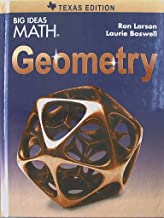 